◇新型コロナウイルス感染症予防の症状チェックリスト◇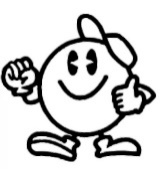 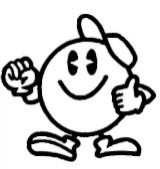 （５/１５（日）第１７回京都府ドッジボール大会　新人戦）チーム名　　　　　　　 　　　　　　　　氏　名　　　　　  　　　　　　　　　　　参加区分/　指導者・選手・保護者・引率者／協会理事・審判・スタッフ　　←○で囲む　　　　　　　　　　　　　　　　　　　　　　　　　　　　　　　　　　　　　　　　　　　　　　　　　　今日の体温は？咳が出るのど・頭の痛みがあるからだがだるい息苦しさがあるにおい・味覚の異常がない家族に体調の悪い人がいる５/　２(月)℃有・無有・無有・無有・無有・無有・無５/　３(火)℃有・無有・無有・無有・無有・無有・無５/　４(水)℃有・無有・無有・無有・無有・無有・無５/　５(木)℃有・無有・無有・無有・無有・無有・無５/　６(金)℃有・無有・無有・無有・無有・無有・無５/　７(土)℃有・無有・無有・無有・無有・無有・無５/　８(日)℃有・無有・無有・無有・無有・無有・無５/　９(月)℃有・無有・無有・無有・無有・無有・無５/１０(火)℃有・無有・無有・無有・無有・無有・無５/１１(水)℃有・無有・無有・無有・無有・無有・無５/１２(木)℃有・無有・無有・無有・無有・無有・無５/１３(金)℃有・無有・無有・無有・無有・無有・無５/１４(土)℃有・無有・無有・無有・無有・無有・無５/１５(日)℃有・無有・無有・無有・無有・無有・無受付時検温℃